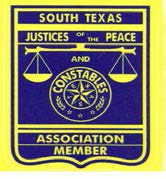 2020 SPONSORSHIP FORM28TH Annual South Texas Justices of the Peace & Constables Association Conference Corpus Christi, Texas October 11-14, 2020SPONSOR INFORMATIONName: 	Title: 	Company: 	Address 	City/State/Zip Code: 	Phone:	Fax: 	Website: 	Email: 	Authorized Signature (Required) 	PAYMENT INFORMATIONCheck is enclosed for $ 	Please make check payable to:South Texas Justices of the Peace and Constables Association Complete this form and return to:STJPCAc/o Luz Paiz PO Box 331Orange Grove, TX 78372Ph. (361) 384-2486Fax (361) 384-0417